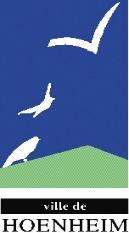 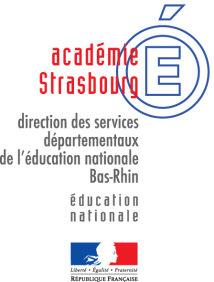 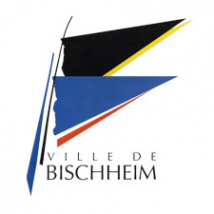 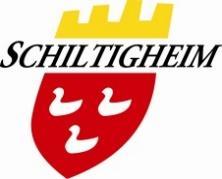 Plan de déconfinement Réouverture progressive des écoles de l’Eurométropole NordPréambuleLa situation sanitaire du pays, liée au Covid-19, a entraîné la fermeture des écoles, depuis le 16 mars 2020. La continuité pédagogique mise en place a permis de maintenir un contact régulier entre leurs professeurs et la très grande majorité des élèves. Nous entrons progressivement dans une nouvelle phase qui nous permettra d’accueillir à nouveau une partie des élèves si l’évolution de la situation l’autorise.Cette scolarisation se fera sur la base du volontariat. Toutes les mesures sanitaires seront prises pour que votre enfant soit accueilli dans les meilleures conditions : les salles de classes seront désinfectées avant la reprise, l’entretien des locaux, des sanitaires, des outils pédagogiques sera renforcé, les bâtiments et les salles de classe seront équipés de points d’eau, de savon et de serviettes jetables, les personnels disposeront tous de masques, du gel hydroalcoolique sera mis à disposition, l’accueil des élèves se fera en groupes réduits pour permettre le respect de la distanciation. Par ailleurs une réflexion est en cours pour adapter les cheminements des élèves, la séparation des espaces communs, le décalage de certains horaires, les points spécifiques de dépose conformément au protocole sanitaire national pour les écoles.Les associations de parents d’élèves seront sollicitées dans les jours à venir.  Calendrier de la reprise :  (sous réserve de confirmation des dates)                                                            	Pré-rentrée des enseignants 			11 et 12 mai 2020Elèves de CM2 :					14 mai 2020Elèves de CP : 					18 mai 2020Elèves d’ULIS : 					18 mai 2020Elèves de CE1 en REP  (+ monolingues Exen)   	25 mai 2020Elèves de Grande Section : 			25 mai 2020Sondage :Afin de préparer au mieux ces échéances, nous vous serions reconnaissants de bien vouloir renseigner le questionnaire ci-après et de le retourner à l’enseignant de votre classe pour le mercredi 6 mai 2020.Nous vous remercions pour votre collaboration,Madame la Maire de Schiltigheim
Monsieur le Maire de Bischheim
Monsieur le Maire de Hoenheim
Monsieur l’Inspecteur de l’Eurométropole NordNom et prénom de l’élève : 		………………………………………………….	Niveau : 				………………………………………………….	Ecole : 					………………………………………………….Nom de l’enseignant :  			………………………………………………….			Envisagez-vous de scolariser votre enfant selon le calendrier et les modalités prévues ?  	◻  OUI      ◻  NONEnvisagez-vous d’inscrire votre enfant à la restauration scolaire ? (repas tiré du sac à Schiltigheim pendant les 2 premières semaines. Pour tout renseignement, contacter le service scolaire)			◻  OUI      ◻  NONEnvisagez-vous d’inscrire votre enfant au périscolaire de la commune ?			◻  OUI      ◻  NONSi OUI : 			◻  midi 		◻  soir Avez-vous des enfants d’autres niveaux (PS, MS, CE2, CM1) que vous souhaiteriez également scolariser ?Nombre :  			Niveaux : 